 государственное общеобразовательное учреждение Тульской области «Щёкинская школа для обучающихся с ограниченными возможностями здоровья»Конспект урокапо предмету «Окружающий природный мир»на тему«Домашние животные» 2 классПодготовила: учитель начальных классов, Соленова О.И. Щекино, 2022Цель урока: закрепить знания о домашних животных.Задачи:- образовательные:1) расширять и закреплять словарь по теме;2) умение разгадывать загадки;3) учиться составлять рассказ-описание.- коррекционно – развивающие:1) развивать зрительное восприятие и внимание;2) развивать логическое мышление;3) развивать фонематическое восприятие и речевой слух;4) развивать память, мелкую и общую моторику;5) развивать умения обобщать. - воспитательные:1) воспитывать бережное, доброе отношение к животным;2) воспитывать интерес к учебе.Словарь: название животных, их детенышей, жилищ.Оборудование: интерактивный стол InteractiveProject, карточки с изображением животных, плакат «Домашние животные и их детеныши».	Ход урока.- Здравствуйте ребята, садитесь. - Сегодня мы вместе с вами отправимся в гости к хорошо известным животным. А вот к каким, вы узнаете, отгадав загадки.1) Сама пестрая, ест зеленое,дает белое.(Молоко)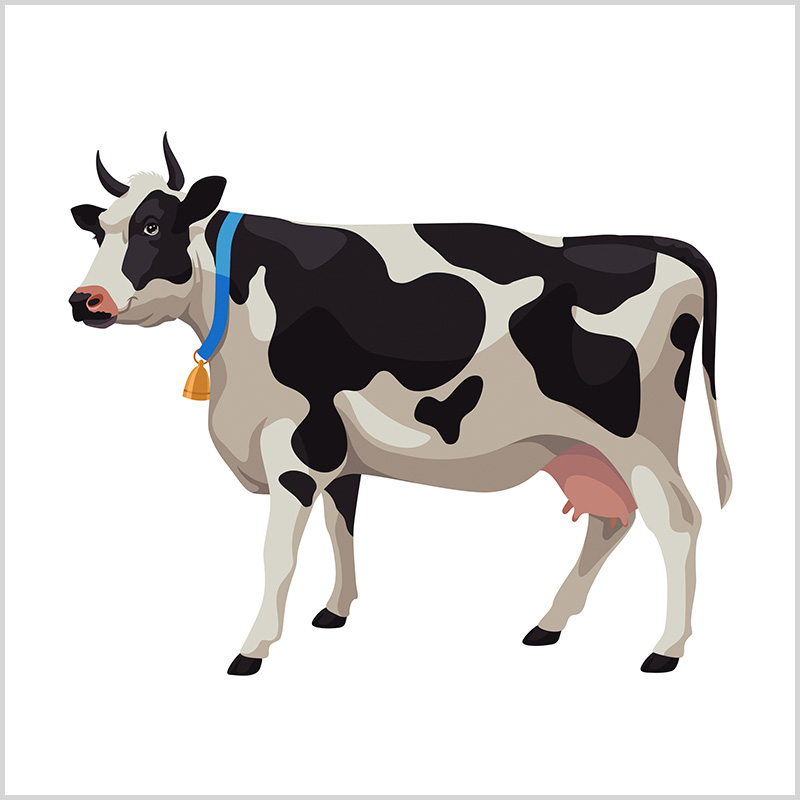 2) Кто я, догадайтесь сами, Я везу зимою сани,Что легко скользят по снегу,Летом я везу телегу (Лошадь)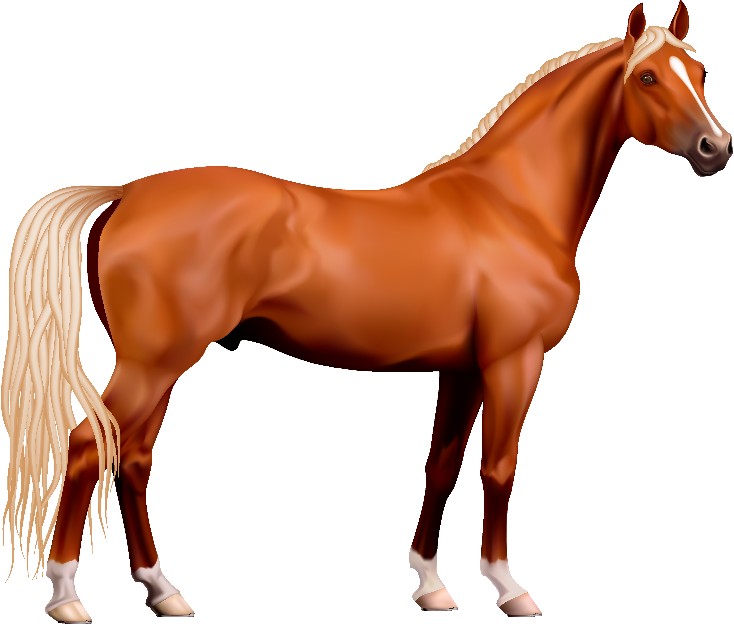 3) Идет, идет,Бородою трясет,МЕ-МЕ-МЕ, дай травки мне-е. (Коза)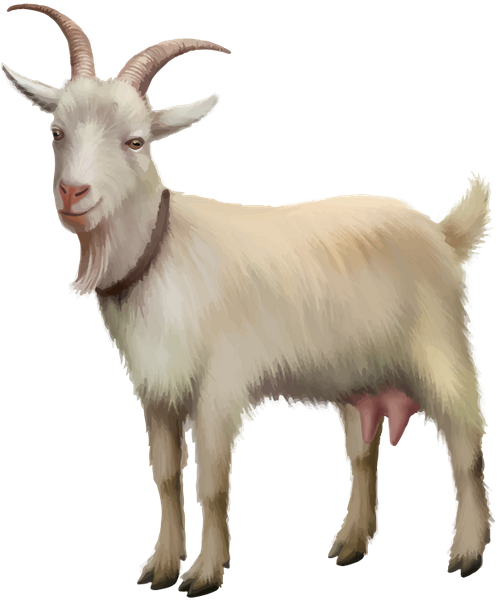 4) Я маленькая, белая, Пушистая, несмелая,Шерсть даю своей хозяйке,На шарфы и на фуфайки. (Овца) 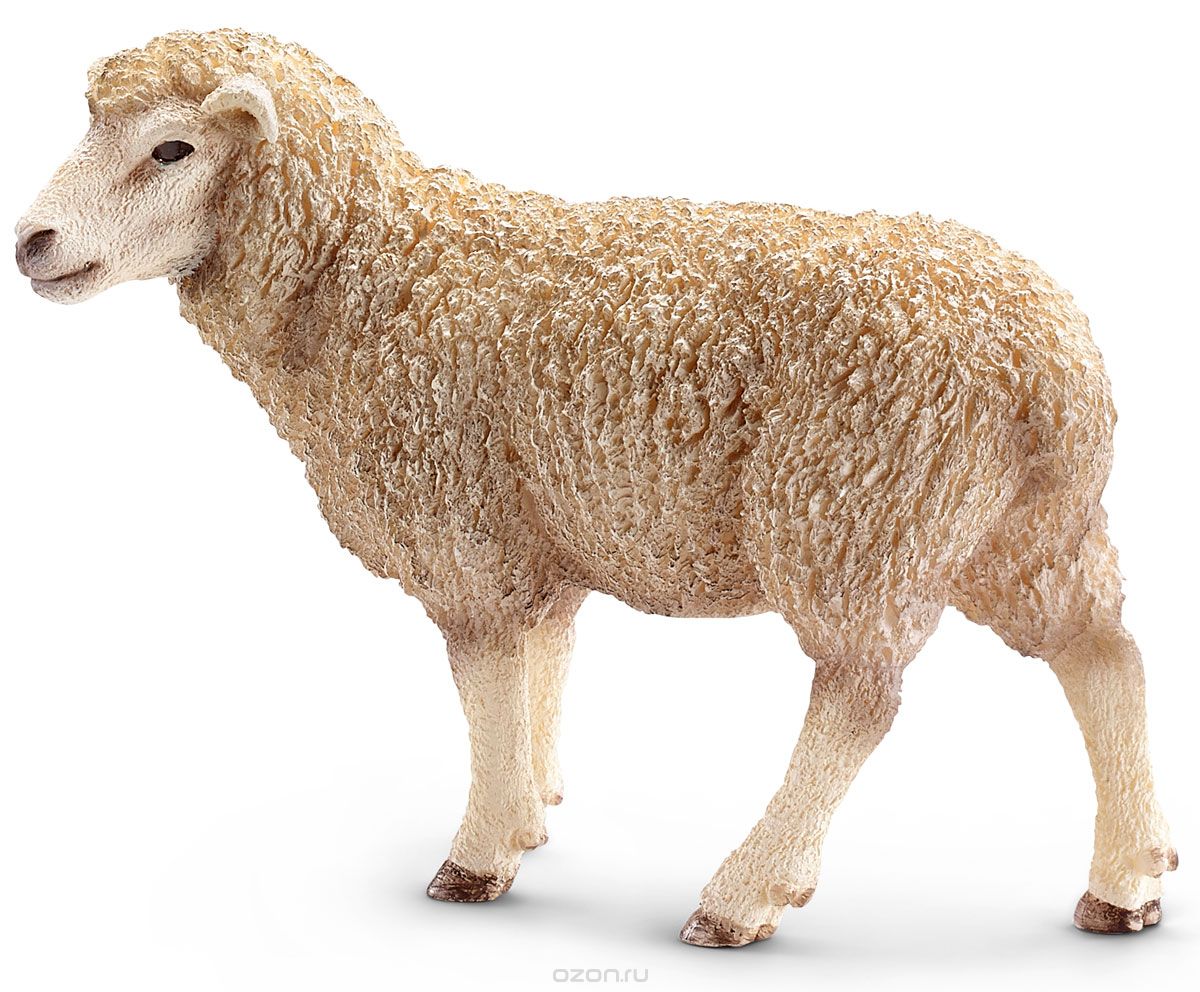 5) Кто имеет пятачок,Не зажатый в кулачок,На ногах его копытца, Ест и пьет он из корытца. (Поросенок)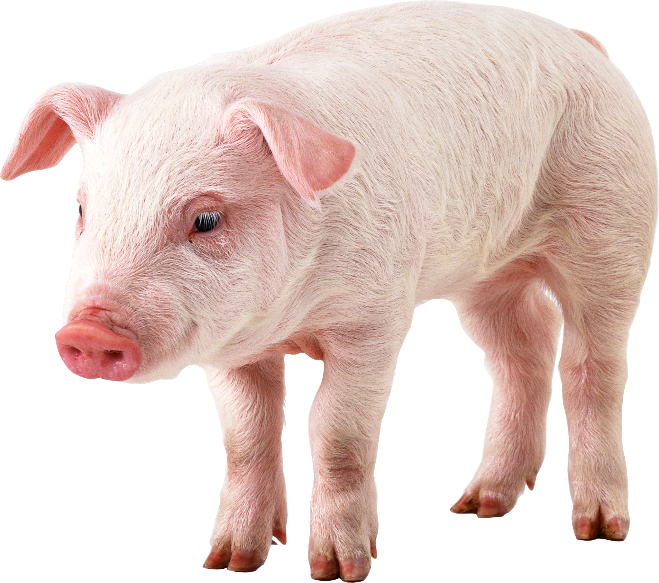 Ответы дети выбирают из предложенных картинок и вывешивают на доску.- Сегодня на уроке мы вспомним и закрепим наши знания о животных.Животные, которых разводят люди, кормят их, защищают, строят для них жилища, защищают, а также заботятся об их потомстве, называются … (домашние животные).- Правильно, тема нашего урока – домашние животные.- Ребята, а знаете ли вы, где живут домашние животные? Давайте я буду вам называть животное, а вы мне назовете жилище этого животного.Где живет:-лошадь – в конюшне;-свинья – в свинарнике;- корова – в хлеву, в коровнике;- коза – в хлеву;- овца – в овчарне и т.д.- А теперь посмотрите на наш интерактивный стол, давайте поселим животных в их домики. 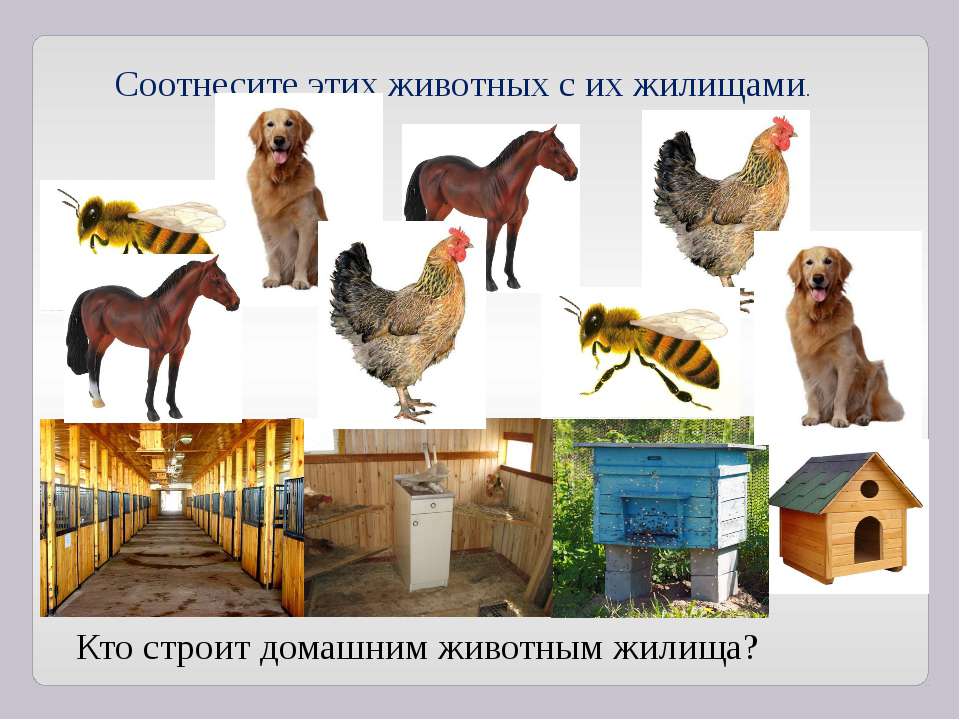 А сейчас давайте назовем их детенышей. Для начала посмотрите на наш плакат. (отвечаем, названия детенышей)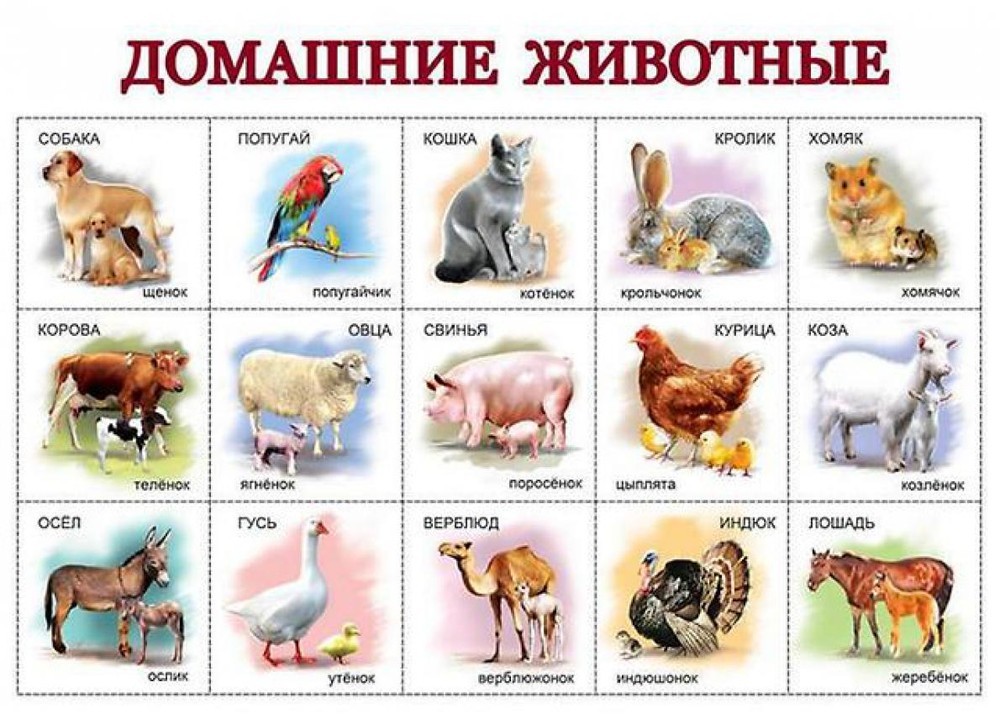 - Какие вы молодцы, все правильно ответили.- А сейчас вставайте на физминутку, немного с вами отдохнем. (Музыка на интерактивном столе – Е. Железнова «На лбу, ушах..»)- Вот и отдохнули, присаживайтесь к экрану, будем смотреть видео про домашних животных, их детенышей, и услышим какие звуки они издают.(Видео на экране интерактивного стола).- Скажите, а зачем и для чего человек разводит домашних животных? (отвечают).- Они имеют очень большое значение в жизни человека. Животные дают человеку продукты питания, шерсть идет на производство одежды, шкуры животных на изготовление кожи.Например, что дает нам овечка? – шерсть (на столе картинка - шерсти)- Из шерсти получается пряжа.- Из пряжи вяжут: шапки, свитера, носки, варежки.- Давайте посмотрим на картинку и совместим то что дают нам животные с самими животными.(Картинка на интерактивном столе)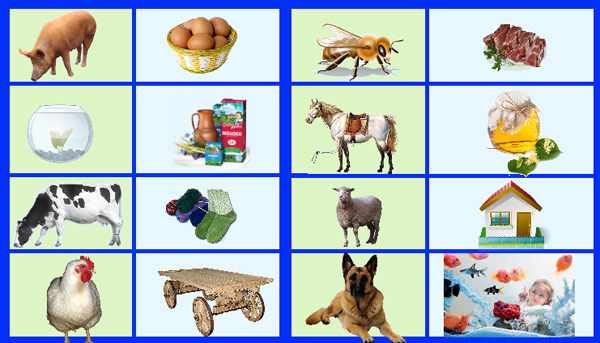 - Молодцы, теперь вы знаете какую пользу, приносят домашние животные.- Посмотрели внимательно на экран, проведем с вами физминутку для наших глазок. ( Физминутка для глаз «Зимняя сказка»).- Подведем итоги нашего урока. О ком мы с вами сегодня говорили? (Домашние животные). Почему их так называют? (отвечают) Какое домашнее животное есть у вас дома? Какое из изученных сегодня животных вам понравилось больше всего? -Нарисуйте, пожалуйста, дома любимое животное. А мы с вами на следующем уроке постараемся составить о нем рассказ.- На этом наш урок окончен, до свидания. 